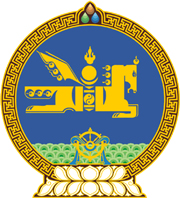 МОНГОЛ УЛСЫН ХУУЛЬ2021 оны 07 сарын 07 өдөр                                                                  Төрийн ордон, Улаанбаатар хотНИЙТЭЭР ТЭМДЭГЛЭХ БАЯРЫН БОЛОН  ТЭМДЭГЛЭЛТ ӨДРҮҮДИЙН ТУХАЙ ХУУЛЬД  ӨӨРЧЛӨЛТ ОРУУЛАХ ТУХАЙ1 дүгээр зүйл.Нийтээр тэмдэглэх баярын болон тэмдэглэлт өдрүүдийн тухай хуулийн 5 дугаар зүйлийн 5.1.10 дахь заалтын “Нийслэлийн” гэснийг “нийслэл хотын” гэж өөрчилсүгэй.2 дугаар зүйл.Энэ хуулийг Монгол Улсын нийслэл Улаанбаатар хотын эрх зүйн байдлын тухай хууль /Шинэчилсэн найруулга/ хүчин төгөлдөр болсон өдрөөс эхлэн дагаж мөрдөнө. 	МОНГОЛ УЛСЫН 	ИХ ХУРЛЫН ДАРГА 				Г.ЗАНДАНШАТАР 